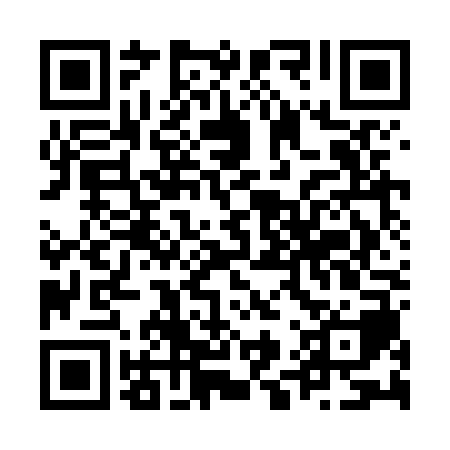 Ramadan times for Ard Hushinish, UKMon 11 Mar 2024 - Wed 10 Apr 2024High Latitude Method: Angle Based RulePrayer Calculation Method: Islamic Society of North AmericaAsar Calculation Method: HanafiPrayer times provided by https://www.salahtimes.comDateDayFajrSuhurSunriseDhuhrAsrIftarMaghribIsha11Mon5:065:066:5512:384:196:236:238:1212Tue5:035:036:5212:384:216:266:268:1413Wed5:005:006:4912:384:236:286:288:1714Thu4:574:576:4612:384:246:306:308:1915Fri4:544:546:4312:374:266:326:328:2216Sat4:514:516:4012:374:286:356:358:2417Sun4:484:486:3812:374:306:376:378:2718Mon4:454:456:3512:364:326:396:398:2919Tue4:424:426:3212:364:346:416:418:3220Wed4:394:396:2912:364:356:446:448:3421Thu4:354:356:2612:354:376:466:468:3722Fri4:324:326:2412:354:396:486:488:4023Sat4:294:296:2112:354:416:506:508:4224Sun4:264:266:1812:354:426:536:538:4525Mon4:224:226:1512:344:446:556:558:4826Tue4:194:196:1212:344:466:576:578:5127Wed4:164:166:0912:344:486:596:598:5328Thu4:124:126:0712:334:497:017:018:5629Fri4:094:096:0412:334:517:047:048:5930Sat4:054:056:0112:334:537:067:069:0231Sun5:025:026:581:325:548:088:0810:051Mon4:584:586:551:325:568:108:1010:082Tue4:554:556:531:325:588:138:1310:113Wed4:514:516:501:325:598:158:1510:144Thu4:484:486:471:316:018:178:1710:175Fri4:444:446:441:316:028:198:1910:206Sat4:404:406:411:316:048:218:2110:237Sun4:364:366:391:306:068:248:2410:268Mon4:334:336:361:306:078:268:2610:309Tue4:294:296:331:306:098:288:2810:3310Wed4:254:256:301:306:108:308:3010:36